Publicado en Ciudad de Mexico el 26/07/2021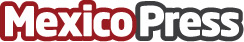 Educación y tecnología unidos para siempre y ahora, con ClassInTheBox by AOTech, más fácil que nuncaClassInTheBox es una solución que ha unificado las comunicaciones en un sistema único y patentado internacionalmente, tan sencillo y fácil de instalar que en cuatro segundos funciona, sin preparar el equipo, ni la sala de conferencias, directamente conectar y grabar o emitir contenidoDatos de contacto:Lorena Sanchez600215658Nota de prensa publicada en: https://www.mexicopress.com.mx/educacion-y-tecnologia-unidos-para-siempre-y Categorías: Telecomunicaciones Educación E-Commerce Innovación Tecnológica http://www.mexicopress.com.mx